SỞ GD&ĐT ĐẮK LẮKTRƯỜNG THPT NGÔ GIA TỰ ĐÁP ÁN KIỂM TRA CUỐI HỌC KỲ 1
NĂM HỌC 2023-2024MÔN GIÁO DỤC CÔNG DÂN – Khối lớp 12 Thời gian làm bài : 45 phút 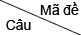 20120220320481[0.25] C[0.25] C[0.25] B[0.25] C82[0.25] D[0.25] B[0.25] B[0.25] B83[0.25] C[0.25] B[0.25] C[0.25] D84[0.25] D[0.25] D[0.25] D[0.25] B85[0.25] B[0.25] C[0.25] B[0.25] D86[0.25] C[0.25] C[0.25] A[0.25] A87[0.25] C[0.25] D[0.25] B[0.25] C88[0.25] A[0.25] B[0.25] B[0.25] B89[0.25] A[0.25] C[0.25] A[0.25] C90[0.25] B[0.25] A[0.25] C[0.25] D91[0.25] D[0.25] D[0.25] D[0.25] D92[0.25] D[0.25] D[0.25] A[0.25] D93[0.25] C[0.25] C[0.25] A[0.25] A94[0.25] C[0.25] A[0.25] B[0.25] D95[0.25] B[0.25] B[0.25] C[0.25] D96[0.25] A[0.25] A[0.25] D[0.25] A97[0.25] D[0.25] B[0.25] D[0.25] C98[0.25] A[0.25] D[0.25] A[0.25] C99[0.25] C[0.25] A[0.25] C[0.25] A100[0.25] A[0.25] D[0.25] B[0.25] A101[0.25] A[0.25] D[0.25] C[0.25] B102[0.25] B[0.25] A[0.25] C[0.25] D103[0.25] B[0.25] C[0.25] B[0.25] A104[0.25] A[0.25] B[0.25] D[0.25] D105[0.25] C[0.25] C[0.25] C[0.25] B106[0.25] C[0.25] A[0.25] B[0.25] D107[0.25] D[0.25] A[0.25] A[0.25] B108[0.25] A[0.25] D[0.25] D[0.25] B109[0.25] B[0.25] B[0.25] C[0.25] A110[0.25] D[0.25] D[0.25] A[0.25] A111[0.25] B[0.25] B[0.25] C[0.25] C112[0.25] A[0.25] D[0.25] C[0.25] C113[0.25] B[0.25] A[0.25] D[0.25] B114[0.25] D[0.25] C[0.25] B[0.25] B115[0.25] D[0.25] C[0.25] A[0.25] A116[0.25] B[0.25] A[0.25] D[0.25] D117[0.25] C[0.25] B[0.25] A[0.25] C118[0.25] B[0.25] B[0.25] B[0.25] C119[0.25] D[0.25] A[0.25] D[0.25] B120[0.25] A[0.25] A[0.25] A[0.25] A